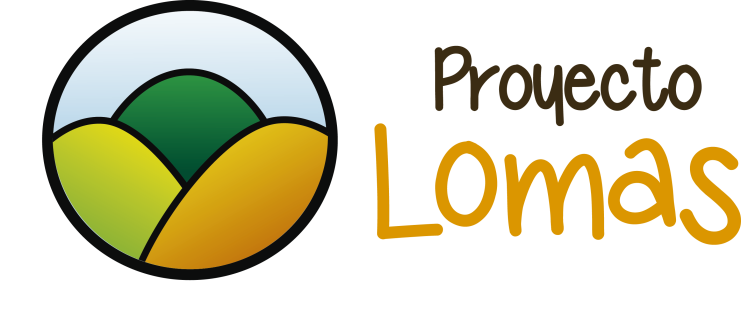 www.proyectolomas.orgBúscanos en Facebook, Twitter y YouTubePerfil del cargoMiembro del Equipo del Programa EscolarVoluntariado por productosProceso de AplicaciónEnviar CV actualizado no documentado y carta de intención, especificando las razones por las cuáles deseas asumir el cargo a lomasproyecto@gmail.com con el asunto POSTULANTE A PROGRAMA ESCOLAR.CronogramaTaller para postulantes: 03 de agostoCierre de convocatoria: 17 de agostoPublicación de seleccionados: 19 de agosto*Proyecto Lomas se reserva el derecho de modificar el cronograma sin previo aviso. IMPORTANTELos asistentes al Taller para Postulantes tendrán consideraciones especiales para la evaluación al momento de la evaluación final.IDENTIFICACIÓN DEL CARGOIDENTIFICACIÓN DEL CARGOIDENTIFICACIÓN DEL CARGOIDENTIFICACIÓN DEL CARGOIDENTIFICACIÓN DEL CARGONombre del puesto :Miembro del Equipo del Programa EscolarMiembro del Equipo del Programa EscolarMiembro del Equipo del Programa EscolarMiembro del Equipo del Programa EscolarÓrgano :Dirección de Desarrollo SocialDirección de Desarrollo SocialDirección de Desarrollo SocialDirección de Desarrollo SocialESPECIFICACIONES DEL CARGOESPECIFICACIONES DEL CARGOESPECIFICACIONES DEL CARGOESPECIFICACIONES DEL CARGOESPECIFICACIONES DEL CARGOEDUCACIÓNEDUCACIÓNEDUCACIÓNEDUCACIÓNEDUCACIÓNNIVEL EDUCATIVONIVEL EDUCATIVOGRADO ACADÉMICOGRADO ACADÉMICOGRADO ACADÉMICOSuperior CompletoSuperior CompletoNingunoNingunoNingunoPROFESIÓN / OCUPACIÓNPROFESIÓN / OCUPACIÓNPROFESIÓN / OCUPACIÓNPROFESIÓN / OCUPACIÓNPROFESIÓN / OCUPACIÓNEstudiante o egresado de las carreras de biología, química, ingeniería ambiental, turismo, educación o similares.Estudiante o egresado de las carreras de biología, química, ingeniería ambiental, turismo, educación o similares.Estudiante o egresado de las carreras de biología, química, ingeniería ambiental, turismo, educación o similares.Estudiante o egresado de las carreras de biología, química, ingeniería ambiental, turismo, educación o similares.Estudiante o egresado de las carreras de biología, química, ingeniería ambiental, turismo, educación o similares.EXPERIENCIA Haber trabajado en proyectos escolares y/o en proyectos u organizaciones de voluntarios. Haber trabajado en proyectos escolares y/o en proyectos u organizaciones de voluntarios. Haber trabajado en proyectos escolares y/o en proyectos u organizaciones de voluntarios. Haber trabajado en proyectos escolares y/o en proyectos u organizaciones de voluntarios. Haber trabajado en proyectos escolares y/o en proyectos u organizaciones de voluntarios. CONOCIMIENTOS ESPECIALESCONOCIMIENTOS ESPECIALESCONOCIMIENTOS ESPECIALESCONOCIMIENTOS ESPECIALESCONOCIMIENTOS ESPECIALESConocimientos generales de ecologíaConocimientos generales en metodologías de aprendizaje para adolescentes (no es indispensable)Conocimientos generales de ecologíaConocimientos generales en metodologías de aprendizaje para adolescentes (no es indispensable)Conocimientos generales de ecologíaConocimientos generales en metodologías de aprendizaje para adolescentes (no es indispensable)Conocimientos generales de ecologíaConocimientos generales en metodologías de aprendizaje para adolescentes (no es indispensable)Conocimientos generales de ecologíaConocimientos generales en metodologías de aprendizaje para adolescentes (no es indispensable)CONDICIONES DE TRABAJOCONDICIONES DE TRABAJOCONDICIONES DE TRABAJOCONDICIONES DE TRABAJOCONDICIONES DE TRABAJOCompromisosAsistir a todas las reuniones de coordinación (miércoles de 7pm a 9pm) y a todas las reuniones de ejecución de las sesiones de trabajo en colegios (sábados de 8am a 2pm). Apoyar al responsable del Programa Escolar en lo que necesite. Mantener las buenas prácticas y costumbres dentro y fuera de la organización según el Código de Conducta.Firmar una carta de compromiso de trabajo con Proyecto Lomas.Tiempo aproximado de compromiso: 3 mesesBeneficiosCertificado de Reconocimiento a la labor voluntaria expedido por Proyecto Lomas (en algunas oportunidades, los certificados contarán con el aval de otras instituciones). Posibilidad de asistir a las Reuniones Generales de Proyecto Lomas, junto a todos los miembros de la organización. La satisfacción de ser parte de la movida limeña por la conservación de nuestras lomas y el desarrollo de las comunidades que viven en ellas.CompromisosAsistir a todas las reuniones de coordinación (miércoles de 7pm a 9pm) y a todas las reuniones de ejecución de las sesiones de trabajo en colegios (sábados de 8am a 2pm). Apoyar al responsable del Programa Escolar en lo que necesite. Mantener las buenas prácticas y costumbres dentro y fuera de la organización según el Código de Conducta.Firmar una carta de compromiso de trabajo con Proyecto Lomas.Tiempo aproximado de compromiso: 3 mesesBeneficiosCertificado de Reconocimiento a la labor voluntaria expedido por Proyecto Lomas (en algunas oportunidades, los certificados contarán con el aval de otras instituciones). Posibilidad de asistir a las Reuniones Generales de Proyecto Lomas, junto a todos los miembros de la organización. La satisfacción de ser parte de la movida limeña por la conservación de nuestras lomas y el desarrollo de las comunidades que viven en ellas.CompromisosAsistir a todas las reuniones de coordinación (miércoles de 7pm a 9pm) y a todas las reuniones de ejecución de las sesiones de trabajo en colegios (sábados de 8am a 2pm). Apoyar al responsable del Programa Escolar en lo que necesite. Mantener las buenas prácticas y costumbres dentro y fuera de la organización según el Código de Conducta.Firmar una carta de compromiso de trabajo con Proyecto Lomas.Tiempo aproximado de compromiso: 3 mesesBeneficiosCertificado de Reconocimiento a la labor voluntaria expedido por Proyecto Lomas (en algunas oportunidades, los certificados contarán con el aval de otras instituciones). Posibilidad de asistir a las Reuniones Generales de Proyecto Lomas, junto a todos los miembros de la organización. La satisfacción de ser parte de la movida limeña por la conservación de nuestras lomas y el desarrollo de las comunidades que viven en ellas.CompromisosAsistir a todas las reuniones de coordinación (miércoles de 7pm a 9pm) y a todas las reuniones de ejecución de las sesiones de trabajo en colegios (sábados de 8am a 2pm). Apoyar al responsable del Programa Escolar en lo que necesite. Mantener las buenas prácticas y costumbres dentro y fuera de la organización según el Código de Conducta.Firmar una carta de compromiso de trabajo con Proyecto Lomas.Tiempo aproximado de compromiso: 3 mesesBeneficiosCertificado de Reconocimiento a la labor voluntaria expedido por Proyecto Lomas (en algunas oportunidades, los certificados contarán con el aval de otras instituciones). Posibilidad de asistir a las Reuniones Generales de Proyecto Lomas, junto a todos los miembros de la organización. La satisfacción de ser parte de la movida limeña por la conservación de nuestras lomas y el desarrollo de las comunidades que viven en ellas.CompromisosAsistir a todas las reuniones de coordinación (miércoles de 7pm a 9pm) y a todas las reuniones de ejecución de las sesiones de trabajo en colegios (sábados de 8am a 2pm). Apoyar al responsable del Programa Escolar en lo que necesite. Mantener las buenas prácticas y costumbres dentro y fuera de la organización según el Código de Conducta.Firmar una carta de compromiso de trabajo con Proyecto Lomas.Tiempo aproximado de compromiso: 3 mesesBeneficiosCertificado de Reconocimiento a la labor voluntaria expedido por Proyecto Lomas (en algunas oportunidades, los certificados contarán con el aval de otras instituciones). Posibilidad de asistir a las Reuniones Generales de Proyecto Lomas, junto a todos los miembros de la organización. La satisfacción de ser parte de la movida limeña por la conservación de nuestras lomas y el desarrollo de las comunidades que viven en ellas.PRINCIPALES FUNCIONESPRINCIPALES FUNCIONESPRINCIPALES FUNCIONESPRINCIPALES FUNCIONESPRINCIPALES FUNCIONESApoyar en el diseño, desarrollo y ejecución de las actividades del Programa Escolar.Apoyar en el diseño, desarrollo y ejecución de las actividades del Programa Escolar.Apoyar en el diseño, desarrollo y ejecución de las actividades del Programa Escolar.Apoyar en el diseño, desarrollo y ejecución de las actividades del Programa Escolar.Apoyar en el diseño, desarrollo y ejecución de las actividades del Programa Escolar.COMPETENCIASCOMPETENCIASCOMPETENCIASCOMPETENCIASCOMPETENCIASPersona empática, proactiva, muy creativa, responsable y con capacidad de trabajar bajo presión.Persona empática, proactiva, muy creativa, responsable y con capacidad de trabajar bajo presión.Persona empática, proactiva, muy creativa, responsable y con capacidad de trabajar bajo presión.Persona empática, proactiva, muy creativa, responsable y con capacidad de trabajar bajo presión.Persona empática, proactiva, muy creativa, responsable y con capacidad de trabajar bajo presión.